                                  國立宜蘭大學 作業環境監測計畫                                                                                                      105年4月13日環安委員會通過一、依據：        職業安全衛生法第十二第三項及職業安全施行細則第十七條辦理。二、目的：         為掌握本校工作者作業環境實態與評估其暴露狀況，實施規劃、採樣、監測、         分析及採取適當的策略，並依職業安全衛生法相關規定訂定作業環境監測計         畫(以下簡稱本計畫)。三、範圍：          本校使用化學性危害物質及物理性危害之作業環境，經調查及評估後應依          規定實施作業環境監測之作業場所。四、組織成員及權責：           本計畫由作業環境監測小組負責規劃及執行作業環境監測工作，成員及權           責如下表：五、危害辨識及資料收集：  (一)確認危害特性，評估作業場所中之危害（化學性因子或物理性因子危害）是         否需進行作業環境監測。    (二) 確認作業型態，確定作業為例行作業或非例行作業。  (三) 作業時間確認：臨時性作業：指正常作業以外之作業，其作業期間不超過三          個月，且一年內不再重複者。 作業時間短暫：指雇主使暴露者每日作業時         間在一小時以內者。 作業期間短暫：指作業期間不超過一個月，且確知自         該作業終了日起六個月，不再實施該作業者。 4.工作場所之資料收集：由工         作場所負責人依實驗場所作業環境調查表內容(如附表所示)填寫，建立場所         基本資料。  (四) 監測評估：依建立完成之場所基本資料內容，評估法規規定需實施作業環境          監測之項目及場所。六、作業環境監測採樣策略：     (一) 採樣目的：             1.遵照法令規定。2.作業工作者的反應或抱怨。3.評估控制設備的效能。4.作         業環境、製程、儀器設等之改變。5. 特殊作業型態(年度歲修、儀器設備…)。          6.其他有關作業環境事項。     (二)相似暴露族群之建立：          1.由前述作業場所之資料調查表，了解實驗狀況、暴露人數、原料物種類加         以觀察、訪談，區分相似暴露族群。2.依實驗(系所)、職務、工作項目(種類、         型態、 操作)將工作環境進行系統分析。3.將相似暴露之教職員工與學生歸          納在一起。     (三)監測場所評估：           1.各相似暴露群皆需採各暴露群內暴露者均應監測以瞭解其實際暴露情形，          惟一般為減少採樣分 析之花費，均以有高暴露之危險群進行樣本採集。          (1)直接暴露之校內工作者與利害相關者          (2)周圍之校內工作者與利害相關者有受污染者          (3)離開發生源但陳情者。           2. 各相似暴露群進行風險等級評估 相似暴露群決定後，可依對之校內工作           者與利害相關者之健康風險的角度， 利用化學品危險性及暴露等級及暴露           工作時間長短，進行風險判定，了解 危害性較高之工作場所，來進行嚴密           偵測，並決定監測之優先順序。     (四)暴露評估相似暴露群決定後，依化學品危險性及暴露等級及暴露工作時間            長短，進行風險判定，使了解危害性較高之工作場所，執行監測作業。     (五)相似暴露群彙整表：         1.將作業場所暴露群代碼及人數，暴露之危害物質、暴露等級、及風險等級、        評估其風險等級，並將最高暴露之校內工作者與利害相關填入，決定監測 點         數。         2.進行個人採樣，將器材配戴於暴露者身上或進行區域採樣，依暴露者作業        範圍並記錄其停留時間進行多點採樣，了解實際暴露特徵。      3.選擇各相似暴露群內最高危險群進行監測評估，其暴露者位置應由有經驗及         專業判斷而得。七、監測執行：(一)執行委外採購流程(二)採樣查核 執行採樣時進行現場查核，以便掌握採樣狀況，查核項目，包括：    採樣時工作 者(暴露者)的作業狀況、暴露者是否配戴防護具、採樣介質裝置    的正確性等。八、數據結果整理採樣分析結果報告、文件包含下列各項並彙整成冊；(一)作業環境採樣策略。(二)監測報告。      a.監測結果記錄應包含下列內容：＊監測時間(年、月、日、時)＊監測方法。＊監測處所。＊監測條件。＊監測結果。＊監測人員姓名(含資格文號及簽名)，委託監測時須包含監測機名稱。＊依據監測結果採取之必要防範措施事項。b.分析圖譜數據資料。(三)數據整埋分析。     a.各項容許濃度之評估及各危害物間之相加效應。     b.判定基準。 c.管制圖表。八、訓練、認知及能力1.環境監測小組人員應接受相關教育訓練，以確保足夠知識。2.為達成學校執行作業環境監測工作預期的目標，必需教導被採樣暴露者相關的 理念及採樣的目的。3.監測結果應告知被採樣工作者與公告趨勢圖，詳細解說監測結果。九、後續改善規劃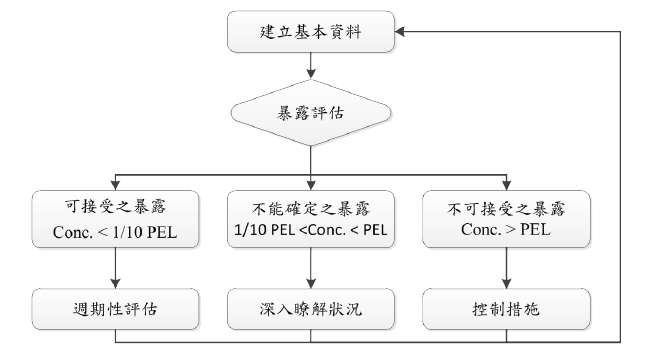 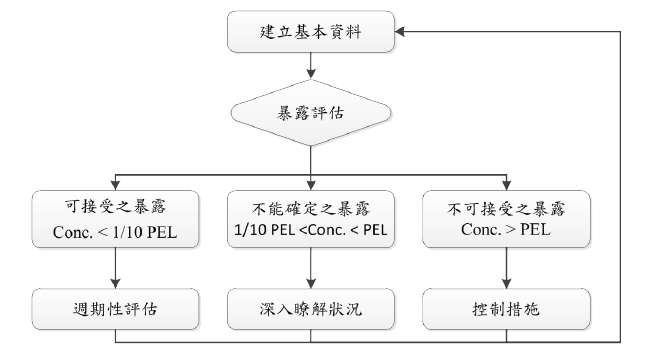 .可接受之暴露：為小於容許濃度(PEL)的 1/10。.不可接之暴露：為超過 1 倍 PEL。3.不能確定之暴露：處於 1 倍 PEL 至 1/10PEL 之間。4.改善規劃：   (1)可接受之暴露，採取週期性之監測作業評估。(2) 針對不可接之暴露，提出改善建議事項，並進一步進行必要後續監測。改 善事項包括：工程改善、行政管理(如:輪調、減少工時) 、使用個人防護 具及安全衛生教育等。(3)不能確定之暴露，採取進一步收集資料並深入了解狀況，持續監測作業。十、計畫定期查核完成監測後應進行計畫及採樣策略查核，每年檢視工作方法、計畫及採樣策略是 否需修正，檢討項目包含：1.作業環境監測政策、目的。2.基本資料蒐集。3.作業環境監測規劃制定。4.作業環境監測執行。5.數據處理、保存及後續改善。6.其他有關作業環境監測事項。十一、經費：由環境保護暨職業安全衛生中心年度預算「校園空污採樣分析及勞工作業環境檢測費」項下執行。十二、紀錄保存一般監測紀錄保存三年，屬二氯聯苯胺及其鹽類，α—奈胺及其鹽類、鄰—二 甲基聯苯胺及其鹽類、鈹及其化合物、次乙亞胺、氯乙烯、石棉、煤焦油及三 氧化二砷等物質之監測紀錄應保存三十年；粉塵之監測紀錄應保存十年。十三、附則本計畫經環境安全衛生委員會會議通過後，陳請	校長公告實施，修正時亦 同。國立宜蘭大學實驗場所作業環境調查表(1/3)日期：	年	月	日實驗場所負責人：	填表人：	校內分機：實驗場所負責人：	填表人：	校內分機人	員職	稱權	責召集人職業安全衛1.統籌作業環境監測計畫。召集人生業務主管2.監督作業環境監測工作之執行。召集人(環安主任)3.監測執行之溝通與協調。職業安全衛職業安全衛1.擬定作業環境監測計畫。生管理人員生組組長2.提出採樣規劃。生管理人員生組組長3.作業環境監測工作協調及管制。生管理人員生組組長4.提供前次監測報告供本次作業環境監測人員生管理人員生組組長參考。生管理人員生組組長5.作業環境監測結果向環境安全衛生委員會提出生管理人員生組組長報告。生管理人員生組組長6.定期查核。工作場所負實驗室負責1.提出作業環境監測需求。責人人2.提供現場相關資訊。責人人3.確定受測之暴露者。責人人4.協助安全衛生人員與暴露者溝通說明。教職員工委員會代表1.提出作業環境監測需求 。教職員工2.監督監測工作之執行。作業環境監勞動部認可1.受委託執行各項監測工作。測人員之作業環境2.監測對象工作特性之掌握。測人員監測機構3.說明採樣時暴露者應注意事項。第一部分：基本資料第一部分：基本資料第一部分：基本資料第一部分：基本資料第一部分：基本資料單位學院	系所(中心)學院	系所(中心)學院	系所(中心)學院	系所(中心)實驗場所所在大樓□生資大樓	□教穡大樓□工學院大樓	□時習大樓	□其他：□生資大樓	□教穡大樓□工學院大樓	□時習大樓	□其他：□生資大樓	□教穡大樓□工學院大樓	□時習大樓	□其他：□生資大樓	□教穡大樓□工學院大樓	□時習大樓	□其他：實驗場所教室編號實驗場所名稱實驗場所負責人(請親自簽名)職 稱實驗場所負責人(請親自簽名)聯絡電話(學校分機/手機)實驗場所負責人(請親自簽名)E-mail緊急聯絡人一姓名聯絡電話(分機/手機)聯絡電話(分機/手機)緊急聯絡人二姓名聯絡電話(分機/手機)聯絡電話(分機/手機)第二部分：類別區分(請詳實填寫)第二部分：類別區分(請詳實填寫)第二部分：類別區分(請詳實填寫)第二部分：類別區分(請詳實填寫)第二部分：類別區分(請詳實填寫)實驗場所從事類別(可複選)□化學性:□一般性 □毒性化學物質□有機溶劑□特定化學物質 □管制性化學品	運作場所，請填表(2/3)(3/3)□物理性:□危險性	□非危險性	列管機械設備□生物性:□一般生物性， □使用感染性菌株、細胞株或病毒者□輻射性:□密封放射性物質 □非密封放射性物質	□可發生游離輻射設備□具高溫、躁音及振動性作業(物理性危害因子)□其他:□電腦室 □辦公室 □儀器設備實驗室□化學性:□一般性 □毒性化學物質□有機溶劑□特定化學物質 □管制性化學品	運作場所，請填表(2/3)(3/3)□物理性:□危險性	□非危險性	列管機械設備□生物性:□一般生物性， □使用感染性菌株、細胞株或病毒者□輻射性:□密封放射性物質 □非密封放射性物質	□可發生游離輻射設備□具高溫、躁音及振動性作業(物理性危害因子)□其他:□電腦室 □辦公室 □儀器設備實驗室□化學性:□一般性 □毒性化學物質□有機溶劑□特定化學物質 □管制性化學品	運作場所，請填表(2/3)(3/3)□物理性:□危險性	□非危險性	列管機械設備□生物性:□一般生物性， □使用感染性菌株、細胞株或病毒者□輻射性:□密封放射性物質 □非密封放射性物質	□可發生游離輻射設備□具高溫、躁音及振動性作業(物理性危害因子)□其他:□電腦室 □辦公室 □儀器設備實驗室□化學性:□一般性 □毒性化學物質□有機溶劑□特定化學物質 □管制性化學品	運作場所，請填表(2/3)(3/3)□物理性:□危險性	□非危險性	列管機械設備□生物性:□一般生物性， □使用感染性菌株、細胞株或病毒者□輻射性:□密封放射性物質 □非密封放射性物質	□可發生游離輻射設備□具高溫、躁音及振動性作業(物理性危害因子)□其他:□電腦室 □辦公室 □儀器設備實驗室實驗場所儀器/設備(可複選)□高壓氣體 □鋼瓶 □液態氮 □瓦斯桶 □可發生游離輻射設備(ex: X 光機)□生物安全櫃 □抽氣櫃 □無菌操作台 □暗房 □高壓滅菌鍋 □減壓濃縮機□加熱器 □烘箱 □低溫冰箱，位置 □其他 □高壓氣體 □鋼瓶 □液態氮 □瓦斯桶 □可發生游離輻射設備(ex: X 光機)□生物安全櫃 □抽氣櫃 □無菌操作台 □暗房 □高壓滅菌鍋 □減壓濃縮機□加熱器 □烘箱 □低溫冰箱，位置 □其他 □高壓氣體 □鋼瓶 □液態氮 □瓦斯桶 □可發生游離輻射設備(ex: X 光機)□生物安全櫃 □抽氣櫃 □無菌操作台 □暗房 □高壓滅菌鍋 □減壓濃縮機□加熱器 □烘箱 □低溫冰箱，位置 □其他 □高壓氣體 □鋼瓶 □液態氮 □瓦斯桶 □可發生游離輻射設備(ex: X 光機)□生物安全櫃 □抽氣櫃 □無菌操作台 □暗房 □高壓滅菌鍋 □減壓濃縮機□加熱器 □烘箱 □低溫冰箱，位置 □其他 實驗產出廢棄物(可複選)化學性廢液:□含鹵素 □非鹵素 □酸性 □鹼性 □重金屬 □廢油 □氰系□汞系 □六價鉻 □其他生物性:□培養液 □尖銳廢棄物如針頭、針筒、刀片及玻璃碎片 □含 EtBr 之廢棄物 □其他 □放射性廢棄物 □其他，請說明：化學性廢液:□含鹵素 □非鹵素 □酸性 □鹼性 □重金屬 □廢油 □氰系□汞系 □六價鉻 □其他生物性:□培養液 □尖銳廢棄物如針頭、針筒、刀片及玻璃碎片 □含 EtBr 之廢棄物 □其他 □放射性廢棄物 □其他，請說明：化學性廢液:□含鹵素 □非鹵素 □酸性 □鹼性 □重金屬 □廢油 □氰系□汞系 □六價鉻 □其他生物性:□培養液 □尖銳廢棄物如針頭、針筒、刀片及玻璃碎片 □含 EtBr 之廢棄物 □其他 □放射性廢棄物 □其他，請說明：化學性廢液:□含鹵素 □非鹵素 □酸性 □鹼性 □重金屬 □廢油 □氰系□汞系 □六價鉻 □其他生物性:□培養液 □尖銳廢棄物如針頭、針筒、刀片及玻璃碎片 □含 EtBr 之廢棄物 □其他 □放射性廢棄物 □其他，請說明：實驗室平日(週一至 週五)平均使用時間□未超過 1 小時、□1 至 4 小時、□5 至 8 小時、□9 至 12 小時、□13 至 16 小時、□17 至 20 小時、□18 至 24 小時□未超過 1 小時、□1 至 4 小時、□5 至 8 小時、□9 至 12 小時、□13 至 16 小時、□17 至 20 小時、□18 至 24 小時□未超過 1 小時、□1 至 4 小時、□5 至 8 小時、□9 至 12 小時、□13 至 16 小時、□17 至 20 小時、□18 至 24 小時□未超過 1 小時、□1 至 4 小時、□5 至 8 小時、□9 至 12 小時、□13 至 16 小時、□17 至 20 小時、□18 至 24 小時實驗室假日(週六、週 日)平均使用時間□未超過 1 小時、□1 至 4 小時、□5 至 8 小時、□9 至 12 小時、□13 至 16 小時、□17 至 20 小時、□18 至 24 小時□未超過 1 小時、□1 至 4 小時、□5 至 8 小時、□9 至 12 小時、□13 至 16 小時、□17 至 20 小時、□18 至 24 小時□未超過 1 小時、□1 至 4 小時、□5 至 8 小時、□9 至 12 小時、□13 至 16 小時、□17 至 20 小時、□18 至 24 小時□未超過 1 小時、□1 至 4 小時、□5 至 8 小時、□9 至 12 小時、□13 至 16 小時、□17 至 20 小時、□18 至 24 小時第三部分： □實地審查	審查人:                       (由環安中心填寫)第三部分： □實地審查	審查人:                       (由環安中心填寫)第三部分： □實地審查	審查人:                       (由環安中心填寫)第三部分： □實地審查	審查人:                       (由環安中心填寫)第三部分： □實地審查	審查人:                       (由環安中心填寫)職安組組長環安衛中心主任環安衛中心主任環安衛中心主任環安衛中心主任調查項目調查結果調查結果調查結果調查結果調查結果調查結果調查結果調查結果調查結果1.有機溶 劑作業1.是否為有機溶劑作業場所:	□否	□是，目前場所有使用下列有機溶劑(請勾選，可複選，繼續回答第 2 題)1.是否為有機溶劑作業場所:	□否	□是，目前場所有使用下列有機溶劑(請勾選，可複選，繼續回答第 2 題)1.是否為有機溶劑作業場所:	□否	□是，目前場所有使用下列有機溶劑(請勾選，可複選，繼續回答第 2 題)1.是否為有機溶劑作業場所:	□否	□是，目前場所有使用下列有機溶劑(請勾選，可複選，繼續回答第 2 題)1.是否為有機溶劑作業場所:	□否	□是，目前場所有使用下列有機溶劑(請勾選，可複選，繼續回答第 2 題)1.是否為有機溶劑作業場所:	□否	□是，目前場所有使用下列有機溶劑(請勾選，可複選，繼續回答第 2 題)1.是否為有機溶劑作業場所:	□否	□是，目前場所有使用下列有機溶劑(請勾選，可複選，繼續回答第 2 題)1.是否為有機溶劑作業場所:	□否	□是，目前場所有使用下列有機溶劑(請勾選，可複選，繼續回答第 2 題)1.是否為有機溶劑作業場所:	□否	□是，目前場所有使用下列有機溶劑(請勾選，可複選，繼續回答第 2 題)場所(請勾選)勾選)2.上述有機溶劑不屬於臨時性作業或作業時間短暫或作業期間短暫(定義請參閱備註)之作業情形2.上述有機溶劑不屬於臨時性作業或作業時間短暫或作業期間短暫(定義請參閱備註)之作業情形2.上述有機溶劑不屬於臨時性作業或作業時間短暫或作業期間短暫(定義請參閱備註)之作業情形2.上述有機溶劑不屬於臨時性作業或作業時間短暫或作業期間短暫(定義請參閱備註)之作業情形2.上述有機溶劑不屬於臨時性作業或作業時間短暫或作業期間短暫(定義請參閱備註)之作業情形2.上述有機溶劑不屬於臨時性作業或作業時間短暫或作業期間短暫(定義請參閱備註)之作業情形2.上述有機溶劑不屬於臨時性作業或作業時間短暫或作業期間短暫(定義請參閱備註)之作業情形2.上述有機溶劑不屬於臨時性作業或作業時間短暫或作業期間短暫(定義請參閱備註)之作業情形2.上述有機溶劑不屬於臨時性作業或作業時間短暫或作業期間短暫(定義請參閱備註)之作業情形勾選)項次有機溶劑名稱作業頻率(週/次)有機溶劑分類項次有機溶劑名稱作業頻率(週/次)有機溶劑分類勾選)12勾選)34勾選)備註1.臨時性作業：指正常作業以外之作業，其作業期間不超過三個月，且一年內不再重複者。 2.作業時間短暫：指雇主使勞工每日作1.臨時性作業：指正常作業以外之作業，其作業期間不超過三個月，且一年內不再重複者。 2.作業時間短暫：指雇主使勞工每日作1.臨時性作業：指正常作業以外之作業，其作業期間不超過三個月，且一年內不再重複者。 2.作業時間短暫：指雇主使勞工每日作1.臨時性作業：指正常作業以外之作業，其作業期間不超過三個月，且一年內不再重複者。 2.作業時間短暫：指雇主使勞工每日作1.臨時性作業：指正常作業以外之作業，其作業期間不超過三個月，且一年內不再重複者。 2.作業時間短暫：指雇主使勞工每日作1.臨時性作業：指正常作業以外之作業，其作業期間不超過三個月，且一年內不再重複者。 2.作業時間短暫：指雇主使勞工每日作1.臨時性作業：指正常作業以外之作業，其作業期間不超過三個月，且一年內不再重複者。 2.作業時間短暫：指雇主使勞工每日作勾選)備註業時間在一小時以內。3.作業期間短暫：指作業期間不超過一個月，且確知自該作業終了日起六個月，不再實施該作業者。業時間在一小時以內。3.作業期間短暫：指作業期間不超過一個月，且確知自該作業終了日起六個月，不再實施該作業者。業時間在一小時以內。3.作業期間短暫：指作業期間不超過一個月，且確知自該作業終了日起六個月，不再實施該作業者。業時間在一小時以內。3.作業期間短暫：指作業期間不超過一個月，且確知自該作業終了日起六個月，不再實施該作業者。業時間在一小時以內。3.作業期間短暫：指作業期間不超過一個月，且確知自該作業終了日起六個月，不再實施該作業者。業時間在一小時以內。3.作業期間短暫：指作業期間不超過一個月，且確知自該作業終了日起六個月，不再實施該作業者。業時間在一小時以內。3.作業期間短暫：指作業期間不超過一個月，且確知自該作業終了日起六個月，不再實施該作業者。勾選)備註※職業安全衛生法第  20     條規定雇主應對從事特別危害健康作業之在職勞工施行特殊健康檢查，此調查表攸關個人權益，請詳實勾選。※職業安全衛生法第  20     條規定雇主應對從事特別危害健康作業之在職勞工施行特殊健康檢查，此調查表攸關個人權益，請詳實勾選。※職業安全衛生法第  20     條規定雇主應對從事特別危害健康作業之在職勞工施行特殊健康檢查，此調查表攸關個人權益，請詳實勾選。※職業安全衛生法第  20     條規定雇主應對從事特別危害健康作業之在職勞工施行特殊健康檢查，此調查表攸關個人權益，請詳實勾選。※職業安全衛生法第  20     條規定雇主應對從事特別危害健康作業之在職勞工施行特殊健康檢查，此調查表攸關個人權益，請詳實勾選。※職業安全衛生法第  20     條規定雇主應對從事特別危害健康作業之在職勞工施行特殊健康檢查，此調查表攸關個人權益，請詳實勾選。※職業安全衛生法第  20     條規定雇主應對從事特別危害健康作業之在職勞工施行特殊健康檢查，此調查表攸關個人權益，請詳實勾選。勾選)註:表格不敷使用時，請自行增加註:表格不敷使用時，請自行增加註:表格不敷使用時，請自行增加註:表格不敷使用時，請自行增加註:表格不敷使用時，請自行增加註:表格不敷使用時，請自行增加註:表格不敷使用時，請自行增加註:表格不敷使用時，請自行增加註:表格不敷使用時，請自行增加調查項目調查結果調查結果調查結果調查結果調查結果調查結果調查結果調查結果調查結果B.特1 是否為特定化學物質/管制性化學品之作業場所	□否	□是，目前場所有使用下列物質 (請勾選，可複選，繼續回答第 2 題)1 是否為特定化學物質/管制性化學品之作業場所	□否	□是，目前場所有使用下列物質 (請勾選，可複選，繼續回答第 2 題)1 是否為特定化學物質/管制性化學品之作業場所	□否	□是，目前場所有使用下列物質 (請勾選，可複選，繼續回答第 2 題)1 是否為特定化學物質/管制性化學品之作業場所	□否	□是，目前場所有使用下列物質 (請勾選，可複選，繼續回答第 2 題)1 是否為特定化學物質/管制性化學品之作業場所	□否	□是，目前場所有使用下列物質 (請勾選，可複選，繼續回答第 2 題)1 是否為特定化學物質/管制性化學品之作業場所	□否	□是，目前場所有使用下列物質 (請勾選，可複選，繼續回答第 2 題)1 是否為特定化學物質/管制性化學品之作業場所	□否	□是，目前場所有使用下列物質 (請勾選，可複選，繼續回答第 2 題)1 是否為特定化學物質/管制性化學品之作業場所	□否	□是，目前場所有使用下列物質 (請勾選，可複選，繼續回答第 2 題)1 是否為特定化學物質/管制性化學品之作業場所	□否	□是，目前場所有使用下列物質 (請勾選，可複選，繼續回答第 2 題)定化學物質/管制性化學品之作業場所(請勾選)選)2.上述特定化學物質/管制性化學品不屬於臨時性作業或作業時間短暫或作業期間短暫(定義請參閱備註)之作業情形2.上述特定化學物質/管制性化學品不屬於臨時性作業或作業時間短暫或作業期間短暫(定義請參閱備註)之作業情形2.上述特定化學物質/管制性化學品不屬於臨時性作業或作業時間短暫或作業期間短暫(定義請參閱備註)之作業情形2.上述特定化學物質/管制性化學品不屬於臨時性作業或作業時間短暫或作業期間短暫(定義請參閱備註)之作業情形2.上述特定化學物質/管制性化學品不屬於臨時性作業或作業時間短暫或作業期間短暫(定義請參閱備註)之作業情形2.上述特定化學物質/管制性化學品不屬於臨時性作業或作業時間短暫或作業期間短暫(定義請參閱備註)之作業情形2.上述特定化學物質/管制性化學品不屬於臨時性作業或作業時間短暫或作業期間短暫(定義請參閱備註)之作業情形2.上述特定化學物質/管制性化學品不屬於臨時性作業或作業時間短暫或作業期間短暫(定義請參閱備註)之作業情形2.上述特定化學物質/管制性化學品不屬於臨時性作業或作業時間短暫或作業期間短暫(定義請參閱備註)之作業情形選)項次   特定化學物質名稱作業頻率(週/次) 特定化學物質分類項次特別化學物質名稱作業頻率(週/次) 特別化學物質分類分類選)12選)備註1.臨時性作業：指正常作業以外之作業，其作業期間不超過三個月，且一年內不再重複者。 2.作業時間短暫：指雇主使勞工每日作業時間在一小時以內。3.作業1.臨時性作業：指正常作業以外之作業，其作業期間不超過三個月，且一年內不再重複者。 2.作業時間短暫：指雇主使勞工每日作業時間在一小時以內。3.作業1.臨時性作業：指正常作業以外之作業，其作業期間不超過三個月，且一年內不再重複者。 2.作業時間短暫：指雇主使勞工每日作業時間在一小時以內。3.作業1.臨時性作業：指正常作業以外之作業，其作業期間不超過三個月，且一年內不再重複者。 2.作業時間短暫：指雇主使勞工每日作業時間在一小時以內。3.作業1.臨時性作業：指正常作業以外之作業，其作業期間不超過三個月，且一年內不再重複者。 2.作業時間短暫：指雇主使勞工每日作業時間在一小時以內。3.作業1.臨時性作業：指正常作業以外之作業，其作業期間不超過三個月，且一年內不再重複者。 2.作業時間短暫：指雇主使勞工每日作業時間在一小時以內。3.作業1.臨時性作業：指正常作業以外之作業，其作業期間不超過三個月，且一年內不再重複者。 2.作業時間短暫：指雇主使勞工每日作業時間在一小時以內。3.作業選)備註期間短暫：指作業期間不超過一個月，且確知自該作業終了日起六個月，不再實施該作業者。期間短暫：指作業期間不超過一個月，且確知自該作業終了日起六個月，不再實施該作業者。期間短暫：指作業期間不超過一個月，且確知自該作業終了日起六個月，不再實施該作業者。期間短暫：指作業期間不超過一個月，且確知自該作業終了日起六個月，不再實施該作業者。期間短暫：指作業期間不超過一個月，且確知自該作業終了日起六個月，不再實施該作業者。期間短暫：指作業期間不超過一個月，且確知自該作業終了日起六個月，不再實施該作業者。期間短暫：指作業期間不超過一個月，且確知自該作業終了日起六個月，不再實施該作業者。選)備註※職業安全衛生法第 20 條規定雇主應對從事特別危害健康作業之在職勞工施行特殊健康檢查，此調查表攸關個人權益，請詳實勾選。※職業安全衛生法第 20 條規定雇主應對從事特別危害健康作業之在職勞工施行特殊健康檢查，此調查表攸關個人權益，請詳實勾選。※職業安全衛生法第 20 條規定雇主應對從事特別危害健康作業之在職勞工施行特殊健康檢查，此調查表攸關個人權益，請詳實勾選。※職業安全衛生法第 20 條規定雇主應對從事特別危害健康作業之在職勞工施行特殊健康檢查，此調查表攸關個人權益，請詳實勾選。※職業安全衛生法第 20 條規定雇主應對從事特別危害健康作業之在職勞工施行特殊健康檢查，此調查表攸關個人權益，請詳實勾選。※職業安全衛生法第 20 條規定雇主應對從事特別危害健康作業之在職勞工施行特殊健康檢查，此調查表攸關個人權益，請詳實勾選。※職業安全衛生法第 20 條規定雇主應對從事特別危害健康作業之在職勞工施行特殊健康檢查，此調查表攸關個人權益，請詳實勾選。選)註:表格不敷使用時，請自行增加註:表格不敷使用時，請自行增加註:表格不敷使用時，請自行增加註:表格不敷使用時，請自行增加註:表格不敷使用時，請自行增加註:表格不敷使用時，請自行增加註:表格不敷使用時，請自行增加註:表格不敷使用時，請自行增加註:表格不敷使用時，請自行增加